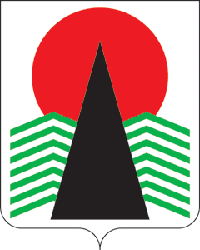 Сельское поселение Сингапай  Нефтеюганский район   Ханты-Мансийский автономный округ - ЮграГЛАВА СЕЛЬСКОГО ПОСЕЛЕНИЯ СИНГАПАЙ
ПОСТАНОВЛЕНИЕ12.12.2023                                                                                        № 30О созыве шестого очередногозаседания Совета поселения III созываВ соответствии со статьей 15 Устава сельского поселения Сингапай, Регламентом Совета депутатов сельского поселения Сингапай, утвержденного решением Совета поселения № 9 от 01.10.2018 годаПОСТАНОВЛЯЮ:1.  Созвать шестое очередное заседание Совета депутатов сельского поселения Сингапай третьего созыва 14 декабря 2023 года в администрации сельского поселения Сингапай в 18.00 часов.2.  Утвердить проект повестки дня заседания Совета депутатов сельского поселения (прилагается).3.  Главному специалисту Полухиной Ю.И. заблаговременно довести до сведения депутатов настоящее постановление.4.  Контроль за исполнением данного постановления оставляю за собой.Глава сельского поселения                                                В.Ю.КуликовПриложениек постановлению главысельского поселения Сингапайот 12.12.2023 № 30ПРОЕКТповестки дня заседания Совета депутатов сельского поселения Сингапай1. Об утверждении прогноза плана (программы) приватизации муниципального имущества сельского поселения Сингапай на 2024 год.Докладывает: главный специалист Полухина Ю.И.2. Об утверждении бюджета муниципального образования сельское поселение Сингапай на 2024 год и плановый период 2025 и 2026 годовДокладывает: главный бухгалтер Захарова И.Ф.3. О внесении изменений в решение Совета депутатов сельского поселения Сингапай от 29.05.2014 № 283 «О создании муниципального дорожного фонда сельского поселения Сингапай" Докладывает: главный бухгалтер Захарова И.Ф.4. О внесении изменений в решение Совета депутатов сельского поселения Сингапай от 05.12.2022 № 208 "Об утверждении Правил благоустройства территории сельского поселения Сингапай"Докладывает: главный специалист Полухина Ю.И.5. О внесении изменений в решение Совета депутатов от 11.11.2016 № 145 «Об утверждении Порядка предоставления гарантий лицу, замещающему муниципальную должность в муниципальном образовании сельское поселение Сингапай на постоянной основе» Докладывает: главный бухгалтер Захарова И.Ф.6. РазноеДокладывает: главный бухгалтер Захарова И.Ф.